UEFA Diploma in Football Leadership and Management
Application form - 2019/20
Application formPlease return the completed form to the UEFA Academy team at the address on p. 10, together with a passport-sized photo and the additional material described under section 7.Only fully completed forms will be accepted and included in the selection process. The application should reach the UEFA Academy (academy@uefa.ch) by 14 July 2019.1. Personal details2. Applicant’s national association3. Current positionResponsibilities and dutiesPlease describe your main duties in your current position, including managing people and complex projects (minimum 250 words).4. Academic/professional qualificationsTo attend the UEFA Diploma in Football Leadership and Management (UEFA DFLM) programme you must have previously passed the UEFA Certificate in Football Management (UEFA CFM) and worked in an association for at least one year since graduating. UEFA Certificate in Football Management completed in:                	                              If you have not previously completed the UEFA CFM but still wish to apply for the UEFA DFLM, please contact the UEFA Academy team at academy@uefa.ch.5. Additional informationSince completing the UEFA CFM, what have been the major changes/developments in your position (minimum 250 words)?State the main reasons why you want to take this programme and define your learning objectives (minimum 250 words). Provide three reasons why your national association and UEFA should invest in you by admitting you to the UEFA DFLM programme (minimum 250 words).6. Project overviewThe UEFA DFLM builds on a project-based learning approach, requiring participants to have already identified a development project aligned with the strategy of their national association. The programme content will provide them with the tools to design, plan and implement their projects in their home associations, which is the ideal objective of participation. The project will be a central aspect of the coursework, and a key part of the assessment. The written assignment and project presentations are required for successful completion of the UEFA DFLM. Applications must therefore contain a project idea that will be developed throughout the programme.The project is an integral part of the selection process, and participants should aim to include as much detail as possible in their proposal. The section below is aimed at providing the selection committee with sufficient understanding so that it can evaluate the project’s potential. It is therefore important to complete all boxes.Project title: Click here to add textTopic area: Click here to add textDescribe the overall goal of the project (minimum 250 words).Explain how this project is relevant to the association's strategic objectives (minimum 250 words).Provide a short description of the project, resources, timeline, etc. (minimum 250 words).If the project is successful, how do you plan to implement it in your national association (minimum 250 words)?Please state any limitations or potential risks that might affect the project (minimum 250 words).Please state the SMART objectives for the project.7. Additional application material7.1 VideoAlong with this form, each applicant is required to submit a video to introduce themselves and their project. The video should be structured as follows: 2–3 minutes in length Introduction of the applicant and his/her experience and motivation to attend the programmeExplanation of his/her role in the national association, including the management of people and complex projectsOverview of the proposed project and how it fits into the national association's strategic objectivesN.B. The video does not need to be of professional quality and can be filmed using a phone or computer.7.2 PresentationA PowerPoint presentation should be attached to this application, containing a detailed overview of the project and the benefit to the national association. The format and length of the PowerPoint is up to the applicant; however, the UEFA Academy team suggests 10 to 20 slides. The use of graphs and figures is encouraged.7.3 Recommendation letterA letter of recommendation signed by the general secretary or president must also be provided. It should explain why the project is important and why the candidate should be accepted, including the candidate's qualities, his/her current position and potential future role in the national association. 8. DeclarationsAPPLICANTI confirm that the above information is correct. I understand that by being supported by my association for the UEFA Diploma in Football Leadership and Management, I may need to increase my commitments within my association.Place and date: 	Please specify	     	Applicant's signature: 	                                                                                                                                                                                                  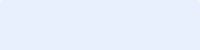 GENERAL SECRETARY/PRESIDENTI acknowledge that the information provided by Mr/Mrs full name of applicant is correct and that the application and project have the full support of our association. Moreover, I confirm the applicant has great leadership potential within the association. Should he/she be accepted to the programme, the association will allow approximately three days a month for work on the UEFA Diploma in Football Leadership and Management and I agree to meet him/her at least once after each face-to-face seminar. Place and date: 	Please specify	     	Name of association representative (president / general secretary): Please specifySignature of association representative: 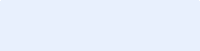 9. Application deadline and contact detailsThe following should reach the UEFA Academy team at the email address below by the application deadline of 14 July 2019.This fully completed application form A passport-sized photoVideo and PowerPoint presentationsRecommendation letter signed by the general secretary or presidentApplications and any correspondence relating to this UEFA DFLM should be sent to:Dudley LangelierUEFA Academy programme assistant+41 22 707 2579academy@uefa.chUEFA Academy – Participants Terms and ConditionsIntroduction1.1 These terms and conditions (“Terms and Conditions”) represent an agreement between Union des   Associations Européennes de Football (UEFA) (“UEFA”, “us”, “we” or “our”) and you (“you” or “your”) for your participation to our education programmes provided to you under the label UEFA Academy.1.2 In these Terms and Conditions, the following words shall have the meanings set out below unless the context requires otherwise:ApplicationYou may apply for participating in our Education Programme in accordance with the specific instructions outlined on our website and any application form.You are responsible to provide true, accurate, current and complete information at the time of your application.If you provide incorrect, incomplete or fraudulent information at the time of your application, we may refuse to consider your application.OfferIf you meet the requirements for admission at the time of your application, we will consider your application and may, at our entire discretion, make you an Offer.If you do not meet the requirements for admission or if we are unable to make you an Offer, we will inform you as soon as practicable. You can accept the Offer by sending a confirmation email to the UEFA Academy within the set deadline in the Offer.3.4 	If you do not confirm your acceptance within the set deadline, your Offer will lapse.4. Our obligations4.1 We shall:4.1.1 Deliver your Education Programme with the support of our Academic Partner(s) with reasonable care and  skill and in accordance with the description of the Education Programme as published on our website.4.1.2 Upon reasonable and timely request, provide you with an acceptance email to obtain the necessary    authorisation or permission to participate on the Education Programme. For the avoidance of doubt, you accept that we have no responsibility if you are unable to obtain the necessary authorisation or permission.4.1.3 Inform you as soon as practically possible should the Education Programme’s effective dates or location change before or during the sessions.5. Your obligations5.1 You shall:5.1.1 Comply with the Learner’s Guide of your Education Programme, the Academic Regulations and the terms of the Contract, including ensuring that all work you submit is entirely your own. If you breach or fail to comply, we reserve the right to terminate the Contract with you and withdraw you from your Education Programme, without any liability to you.5.1.2 Acknowledge the confidentiality of UEFA’s business and undertake with UEFA at all times (both during and after the Education Programme) to keep all information relating in any way to the Contract, the Education Programme and/or UEFA’s business strictly confidential and not, either during or after the Education Programme, to disclose any such information without UEFA’s prior consent to any third party either directly or indirectly.5.1.3 Comply at all times with any obligations imposed by any applicable laws.5.1.4 Obtain sufficiently in advance any necessary authorisation or permission whatsoever to participate on your Education Programme, including any visa or permit. If you fail to demonstrate that you have a valid immigration status effective as of the first day of the Education Programme, we reserve the right to unilaterally terminate the Contract and withdraw you from your Education Programme, without liability to you.5.1.5 Ensure that you have sufficient accident, health and repatriation insurance to the levels required by the applicable laws, as well as sufficient funds available to support yourself during your Education Programme. 5.1.6 Ensure that you have all the necessary and appropriate material for your participation on your Education Programme.5.1.7 Inform UEFA Academy and our Academic Partner(s) without delay if you decide to withdraw from your Education Programme. If you withdraw from your Education Programme, you will not be entitled to obtain any certificate nor university credit in accordance with Academic Regulations. 6. Fee6.1 	If we require the payment of a Fee for your participation in the Education Programme, you shall pay the agreed Fee to us. You will not be able to take part in the Education Programme until your Fee is paid in full.6.2	Until all outstanding Fees are paid to us, we reserve the right at any time to suspend or withhold all education related services. 6.3	The Fees once paid, are non-refundable in all circumstances. If your Fees are being paid by a third party, you shall inform the third-party in advance that the Fees are non-refundable.7. Payment7.1	You agree to pay all the Fees required for your Education Programme within the deadline set out in the Offer, and to e-mail your proof of payment (i.e. copy of the bank transaction, including reference to a BIC code, a SWIFT code or a traceable equivalent) to us within the same deadline. 7.2 The payment details will be supplied to you in the Offer.8. Cancellation of your Education Programme8.1	 If we are forced to cancel your Education Programme because of matters beyond our control or in the event of insufficient participation, we will inform you as soon as is reasonably practicable and will refund the Fees paid to date. You shall have no claim for any form of compensation.9. Intellectual Property9.1	In general, where you create intellectual property in the course of your participation on your Education Programme which is capable of protection under copyright or moral rights, you will retain those intellectual property rights.9.2 	Where we use work created by you, it will generally acknowledge you as a creator of that work. However, there may be circumstances in which it is not appropriate for you to be identified as the creator of the work, for example where we publish anonymised extracts from exam papers, presentations or other examples of your work. In such circumstances we will ask you to waive any applicable rights.9.3	You shall not use any marks, including but not limited to trademarks, service marks or logos belonging to UEFA or use the name of UEFA or of any of its competitions/events and/or activities for promotional, advertising or any other purposes without prior written approval of UEFA. Furthermore, you have absolutely no rights in this respect and cannot associate yourself in any manner whatsoever, directly and/or indirectly, with UEFA or any of UEFA’s competitions, events and/or activities.10. Privacy10.1 We collect the following personal data from you:Name, surnameContact details (email, phone)Date of birthCountry of residenceCurriculum vitae (educational and professional background)10.2	The personal data collected is necessary for the purpose of administering your application and, if you accept the Offer, your Education Programme. 10.3 	You agree that we may share your personal data with our academic partner(s) when necessary for the intended purpose as well as with other participants to the Education Programme for networking and education purposes. 10.4 	Your personal data is processed on the basis that such processing is necessary to enter into and perform the Contract with you.10.5 	By accessing or using our website, or submitting your personal data to us, you acknowledge and agree to UEFA's use of such data in accordance with the UEFA Privacy Policy set out at http://www.uefa.com/privacypolicy.html.11. General11.1 	The contract constitutes the entire agreement between you and us. All previous agreements, arrangements and understandings between you and us relating to your admission on to your Education Programme, whether written or oral, shall have no legal effect unless expressly set out in the Contract.11.2 	The contract, and any other matters arising out or in relation to the Contract, are governed by and construed in accordance with Swiss law.11.3 	Any disputes arising out of or in connection with the Contract and the Education Programme shall be finally settled by the Courts of Vaud, Switzerland, which will apply their own procedural laws.UEFA Academy – Participants Terms and Conditions – Version 01.2019Surname:Click here to add text First name:Click here to add textDate of birth:DD.MM.YYYYNationality:Click here to add textHome address:Click here to add textCountry:Click here to add textTelephone (mobile):Click here to add textEmail:Click here to add textAdditional information (allergies, dietary requests, accessibility requirements, etc.):Additional information (allergies, dietary requests, accessibility requirements, etc.):Additional information (allergies, dietary requests, accessibility requirements, etc.):Click here to add textClick here to add textName:Click here to add textCountry:Click here to add textAddress:Click here to add textEmail:Click here to add textTelephone:Click here to add textWhen did you start working at your national association?When did you start working at your national association?YearMonthCurrent division/unit:Click here to add textClick here to add textClick here to add textCurrent position/title:Click here to add textClick here to add textClick here to add textAdd description hereAdd description here Present reasons here Present reasons here Add description here Add description here Present reasons here Add description here Add description here “Academic Partner(s)”the teaching institution that is in charge of all academic matters of the Education Programme.“Academic Regulations”the academic terms and conditions which are published by our Academic Partners and apply to your taught Education Programme.“Academic Year”the period for which your Education Programme runs.“Contract”the agreement between you and us in relation to your participation in an Education Programme supported by the UEFA Academy. These Terms and Conditions and any instructions, policies and procedures referred to in this document form the Contract.  “Education Programme”your registered programme of study with the UEFA Academy.“Learner’s Guide”the document published by the UEFA Academy and the Academic Partner for an Education Programme.“Offer”an offer in writing of a place on an Education Programme.“Participation Fee”the fee you are required to pay to register with us for your Education Programme. “UEFA”the Union des Associations Européennes de Football with its registered office at Route de Genève 46, 1260 Nyon 2, Switzerland.“UEFA Academy”the business unit and label created by UEFA that supports the Education Programmes established by UEFA in collaboration with our Academic Partner(s). 